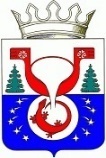 ТЕРРИТОРИАЛЬНАЯ ИЗБИРАТЕЛЬНАЯ КОМИССИЯОМУТНИНСКОГО РАЙОНАКИРОВСКОЙ ОБЛАСТИПОСТАНОВЛЕНИЕг. ОмутнинскОб определении результатов выборов главы муниципального образования Чернохолуницкое сельское поселение Омутнинского района Кировской области  11 сентября 2022 года Руководствуясь статьей 62 Закона Кировской области «О выборах депутатов представительных органов и глав муниципальных образований в Кировской области постановления Избирательной комиссии Кировской области от 25.01.2011 № 83/685 «О возложении полномочий избирательных комиссий сельских поселений на территориальную избирательную комиссию Омутнинского района» и на основании протоколов об итогах голосования участковых избирательных комиссий территориальная избирательная комиссия Омутнинского района Кировской области ПОСТАНОВЛЯЕТ:Признать выборы главы муниципального образования Чернохолуницкое сельское поселение Омутнинского района Кировской области состоявшимися и результаты выборов действительными.Признать избранным главой муниципального образования Чернохолуницкое сельское поселение Омутнинского района Кировской области зарегистрированного кандидата Шитова Юрия Анатольевича, получившего наибольшее число голосов избирателей, принявших участие в голосовании.Известить Шитова Ю.А. об избрании главой муниципального образования Чернохолуницкое сельское поселение Омутнинского района Кировской области .Направить данные о результатах выборов в течение одних суток  в средства массовой информации печатное издание «Наша жизнь газета Омутнинского района».5.  Опубликовать настоящее постановление на официальном Интернет - сайте муниципального образования Омутнинский муниципальный район Кировской области (omutninsky.ru).14.09.2022№55/ 530Председатель территориальной избирательной комиссии Омутнинского района Е.В. Суровцева Секретарьтерриториальной избирательной комиссии Омутнинского района  Е.И. Корякина